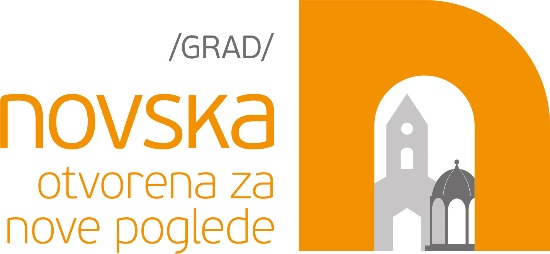 GRAD NOVSKAJAVNI POZIV ZA PREDLAGANJE PROGRAMA I PROJEKATA ZA ZADOVOLJENJE JAVNIH POTREBA  KOJE ĆE NA PODRUČJU GRADA NOVSKE PROVODITI UDRUGE U  2021. GODINI (KULTURA, DJECA I MLADEŽ,UDRUGE IZ DOMOVINSKOG RATA, HUMANITARNE, SOCIJALNE I ZDRAVSTVENE UDRUGE I OSTALE UDRUGE)UPUTE ZA PRIJAVITELJEDATUM OBJAVE:           07.01.2021.ROK PRIJAVE                 08.02.2021.NAPOMENA:OVE UPUTE SASTAVNI SU DIO JAVNOG POZIVA ZA  PREDLAGANJE PROGRAMA I PROJEKATA ZA ZADOVOLJENJE JAVNIH POTREBA KOJE ĆE NA PODRUČJU GRADA NOVSKE PROVODITI UDRUGE U 2021. GODINIBEZ  DETALJNOG UVIDA U UPUTE PRIJAVITELJ NEĆE MOĆI ISPRAVNO ISPUNITI PRIJAVU NA JAVNI POZIVS A D R Ž A JPREDMET  JAVNOG POZIVA  I OPĆE INFORMACIJE                                  str.    3-4Predmet javnog pozivaOpći cilj javnog pozivaZakonska osnova javnog pozivaNadležno tijelo za administrativne radnje u postupku javnog pozivaUkupna visina osiguranih sredstava  u javnom  pozivu Područja javnog poziva,  visina  sredstava za svako područje i dr.SPECIFIČNOSTI  SVAKOG  PODRUČJA JAVNOG POZIVA                         str.   5-9KULTURA DJECA I MLADEŽUDRUGE IZ DOMOVINSKOG RATAHUMANITARNE, SOCIJALNE I ZDRAVSTVENE UDRUGEOSTALA PODRUČJA DJELOVANJA UDRUGAFORMALNI UVJETI JAVNOG POZIVA                                                             str. 9-14Prihvatljivi prijaviteljiUvjeti koje mora ispunjavati prijaviteljProgrami i projekti koje Grad neće financiratiPrihvatljivi partneri na programu/projektuPrihvatljive aktivnosti, lokacija provedbe i razdoblje financiranja iProvedbe projektaTroškovi programa projektaZabrana dvostrukog financiranjaPOSTUPAK PRIJAVE                                                                                             str. 14 – 17Popis obvezne  dokumentacije Neobavezna popratna dokumentacija Rok predaje, način predaje i adresa za predaju prijaveDodatne informacijePOSTUPAK ODABIRA  PROGRAMA/PROJEKTA                                          str.   17-20                                        Zaprimanje i evidencija prijavaFormalna provjera prijavaStručno kvalitativno vrednovanje i ocjena prijavaOdluka o odabiru programa/projektaUGOVOR O FINANCIRANJU, MODELI I UVJETI FINANCIRANJA,   MOGUĆNOST ISPLATE AKONTACIJE                                                              str. 21-236.1. Ugovor o financiranju6.2. Modeli i uvjeti financiranja6.3. Mogućnost isplate akontacijePRAĆENJE PROVEDBE PROGRAMA I PRAĆENJE NAMJENSKOG KORIŠTENJA SREDSTAVA                                                                                                              str.      23 OSTALE OBVEZE KORISNIKA                                                                           str.   23Javnost i vidljivost programa/projekt te obveza isticanja vizualnog identiteta Grada NovskeGrada Novske8.2. Posebne obveze za korisnike financiranjaDOKUMENTACIJA I INDIKATIVNI KALENDAR JAVNOG POZIVA           str.24                                                                 Dokumentacija javnog pozivaIndikativni kalendar javnog poziva1. PREDMET JAVNOG POZIVA  I  OPĆE INFORMACIJE  Predmet Javnog pozivaPredmet Javnog poziva je financiranje/sufinanciranje  programa i projekta  udruga i drugih organizacija civilnog društva iz područja   kulture, udruga iz Domovinskog rata,  udruga djece i mladeži, humanitarnih, socijalnih i zdravstvenih udruga te programa i projekata  ostalih udruga. Programi i projekti moraju biti od interesa za Grad Novsku, stručno utemeljeni, kvalitetni, kreativni, inovativni, ekonomični i racionalni te pridonositi zadovoljenju određene javne potrebe na području Grada Novske u 2021. godini. Predmet ovog  Javnog poziva nije financiranje/sufinanciranje:projekata i programa iz područja sporta i tehničke kulture jer je financiranje istih predmet posebnih Javnih poziva koje  provode  Zajednica sportskih udruga Grada Novske i Gradska zajednica tehničke kulture Novska kao krovne udruge u području sporta i tehničke kultureprojekta i programa iz područja vatrogastva,  zaštite i spašavanja, područja djelovanja Crvenog križa i ostalih udruga koje se financiraju temeljem posebnih zakona i bez provođenja javnog natječaja/poziva jer imaju isključivu nadležnost djelovanja na  području Grada Novske u  navedenim područjima.1.2.  Opći cilj javnog pozivaOpći cilj javnog poziva je zadovoljenje dijela javnih potreba na području Grada Novske u suradnji i u partnerstvu s novljanskim udrugama i drugim organizacijama civilnog društva i to javnih potreba koje se odnose na područje  kulture, područja djelovanja udruga iz Domovinskog rata, područja djelovanja udruga djece i mladeži, humanitarnih, socijalnih i zdravstvenih udruga te područja djelovanja drugih udruga čiji programi i projekti su od interesa za Grad Novsku i kojima se zadovoljava određena specifična javna potreba određena javnim pozivom.1.3.  Zakonska osnova Javnog pozivaNa postupak objavljivanja i provedbe Javnog poziva za financiranje programa i projekata od interesa za opće dobro koje provode udruge na području Grada Novske za 2021. godinu - (u daljnjem tekstu: javni poziv) primjenjuju se  odredbe Zakona o udrugama,  Uredbe o kriterijima, mjerilima i postupcima financiranja i ugovaranja programa i projekata od interesa za opće dobro koje provode udruge (NN 26/15), (u daljnjem tekstu: Uredba), Zakona o financijskom poslovanju i računovodstvu neprofitnih organizacija i Pravilnika o financiranju programa i projekata od interesa za opće dobro koje provode udruge na području Grada Novske, (u daljnjem tekstu: Pravilnik), (Službeni vjesnik, 63A/15).1.4. Nadležno tijelo za  administrativne radnje u postupku javnog pozivaZa administrativne, organizacijske i druge poslove i aktivnosti u provedbi ovog javnog poziva  nadležan je Upravni odjel za društvene djelatnosti, pravne poslove i javnu nabavu (u daljnjem tekstu: Upravni odjel).1.5.  Ukupna visina osiguranih sredstava u  Javnom pozivuZa sva područja Javnog poziva iz točke 1.1. ovih Uputa, u proračunu Grada Novske osigurana su sredstva u ukupnom iznosu od 500.000,00 kuna. 1.6.  Područja Javnog poziva, visina sredstava za svako područje i dr.Za svako područje Javnog poziva, u skladu s podatcima iz donje Tabele utvrđuje se: ukupna visina sredstava za financiranje/sufinanciranje pojedinog područja javnog poziva,najviši i najniži iznos koji se može pojedinačno dodijeliti za program/projekt i  okvirni broj programa/projekata  koji će se financirati/sufinancirati.Prijavitelji su dužni prilikom izrade prijave pridržavati se utvrđenog raspona sredstava koji se minimalno i maksimalno može prijaviti i isplatiti za financiranje programa/projekta.U slučaju da prijavitelj zatraži iznos za financiranje/sufinanciranje prijavljenog programa/projekta izvan okvira utvrđenog najnižeg i najvišeg iznosa iz tabele smatrat će se da prijava ne udovoljava formalnim uvjetima koji su propisani javnim pozivom.2.  SPECIFIČNOSTI  SVAKOG   PODRUČJA  JAVNOG POZIVASvako područje Javnog poziva ima određene specifičnosti koje vrijede samo za to područje i koje će se zato ovim uputama posebno definirati.Specifičnosti svakog područja su/mogu biti:Strategije, zakoni, propisi i programi na kojima se temelji utvrđivanje prioriteta svakog posebnog područja javnog poziva;Specifični cilj/ciljevi  svakog područja javnog poziva; Prioritetna područja financiranja;Druge specifičnosti koje se mogu odnositi na pojedino područje javnog poziva.2.1.   KULTURA2.1.1.  Zakoni, strategije, programi javnih potreba i dr. na čemu se temelje utvrđeni prioritetiUtvrđeni prioriteti temelje se na Zakonu o financiranju javnih potreba u kulturi (NN broj 47/90, 27/93, 38/09), Strateškom razvojnom planu Grada Novske 2018.-2023. (Službeni vjesnik 24/19), Strateški cilj 3: Unapređenje kvalitete života stanovnika i razvijena društvena infrastruktura,  Prioritet 3.4. Razvoj civilnog društva, Mjera 3.4.1. Potpora osnivanju, radu i umrežavanju udruga te na Programu javnih potreba u kulturi Grada Novske za 2021. godinu2.1.2.  Specifični ciljevi razvoj i promocija novljanskog kulturno-umjetničkog amaterizmarazvoj i promocija  novljanske folklorne i druge narodne baštine, narodnih običaja i rukotvorina;razvoj i promocija novljanskih likovnih autora;razvoj i promocija novljanske izdavačke djelatnosti, filatelističko-numizmatičke djelatnosti, glazbeno- scenskog izraza i dramskog stvaralaštva,promicanje i razvoj drugih kulturnih djelatnosti na području Grada Novske promicanje i razvoj novljanske kulture u najširem smislu  povezivanjem različitih čimbenika, a posebno  kroz međusobno dovođenje u kontakt  različitih subjekata (fizičkih i pravnih osoba)  koji svojim utjecajem i angažmanom   mogu  promovirati i unaprijediti novljansku kulturu i povijesno-kulturnu baštinu.2.1.3.  Prioritetna područja financiranjaGrad će financirati/sufinancirati programe i projekte novljanskih udruga u kulturi koje u opisu svojih statutarnih djelatnosti imaju  djelatnost  koja je usmjerena na jedno od sljedećih prioritetnih područja:1.  Redovan rad novljanskih  kulturno-umjetničkih društava i nabava narodnih nošnji odnosno druge opreme;2.  Programi i projekti izdavačke djelatnosti kojima se promoviraju domaći autori;3. Programi i projekti  usmjereni razvoju novljanskog likovnog, glazbeno-scenskog i  dramskog izraza;4. Programi i projekti usmjereni razvoju i promociji novljanske filatelističko-numizmatičke djelatnosti;5. Programi i projekti usmjereni na očuvanje i prenošenje znanja o narodnim običajima i tradicijskim rukotvorinama;6. Promicanje novljanske kulture i povijesno-kulturne baštine te doprinos njenom razvoju  kroz povezivanje  s  različitim   važnim čimbenicima na području kulture i znanosti  - (za ovo prioritetno područje može se dodijeliti  institucionalna potpora i prijavitelj je obavezan dostaviti godišnji program udruge);7. Drugi programi i projekti u kulturi koji se ocjene posebno inovativni, kreativni, koji okupljaju veći broj sudionika i koji su od interesa za zajednicu.2.2.   DJECA I MLADEŽ2.2.1.  Zakoni, strategije, programi javnih potreba i dr. na čemu se temelji utvrđivanje prioritetaUtvrđeni prioriteti temelje se na Konvenciji o pravima djeteta članak 12. i 13. – prava djece na  sudjelovanje,  pravo  djeteta da bude informirano o svojim pravima; Strategiji za ostvarivanje prava i potreba djece na području Grada Novske 2020.-2025. („Službeni vjesnik“ 74/20).2.2.2. Specifični ciljevi  S udrugama kao partnerima osigurati:provođenje aktivnosti prilagođenih djeci u području sporta, kulture, zabave, plesa, izvaninstitucionalnog obrazovanja kojim se stječu dodatna znanja i vještine, razvija kreativnost i natjecateljski duh, a kojima će se moći baviti u svoje slobodno vrijeme;provođenje aktivnosti koji će poticati mlade na uzimanje aktivnog sudjelovanja u život zajednice u području sporta, kulture, zabave, plesa, izvaninstitucionalnog obrazovanja i drugim područjima u  kojima se stječu dodatna znanja i vještine, razvija kreativnost, odgovornost i natjecateljski duh, a kojima će se moći baviti u svoje slobodno vrijeme;2.2.3. Prioritetna područja financiranja1. Programi i projekti za djecu na području sporta, kulture, zabave, plesa,  izvaninstitucionalnog obrazovanja i drugih područja  kojim se stječu dodatna znanja i vještine, razvija kreativnost i natjecateljski duh, a kojima će se moći baviti u svoje slobodno vrijeme;2. Programi i projekti koji će poticati mlade na uzimanje aktivnog učešća u život zajednice u području sporta, kulture, zabave, plesa, izvaninstitucionalnog obrazovanja i drugim područjima u  kojima se stječu dodatna znanja i vještine, razvija kreativnost, odgovornost i natjecateljski duh, a kojima će se moći baviti u svoje slobodno vrijeme;3. Drugi programi i projekti za djecu i mlade koji se ocjene posebno inovativni, kreativni, koji okupljaju veći broj sudionika i koji su od interesa za zajednicu.2.3.  UDRUGE IZ DOMOVINSKOG RATA2.3.1.  Zakoni, strategije, programi javnih potreba i dr. na čemu se temelji utvrđivanje  prioritetaUtvrđeni prioriteti temelje se na Strateškom razvojnom planu Grada Novske 2018.-2023. (Službeni vjesnik 24/19) , Strateški cilj 3: Unapređenje kvalitete života stanovnika i razvijena društvena infrastruktura,  Prioritet 3.4. Razvoj civilnog društva, Mjera 3.4.1. Potpora osnivanju, radu i umrežavanju udruga i Obrazloženju proračuna Grada Novske za 2021. godinu.2.3.2. Specifični ciljevi promicanje vrijednosti i istine o Domovinskom ratu;briga o zaštiti interesa invalida i ostalih sudionika Domovinskog rata  2.3.3. Prioritetna područja financiranja1.  Sufinanciranje programa i projekata  udruga iz Domovinskog rata kojima se javno promiču vrijednosti Domovinskog rata (organizacija javnih tribina, obilježavanje važnih datuma iz Domovinskog rata, provođenje edukativnih predavanja na području Grada Novske);2. Dodjela institucionalne potpore udrugama koje brinu o zaštiti interesa invalida i drugih sudionika  Domovinskog rata  (nositelju potpore i njihovim partnerima), (za ovo prioritetno područje dodjeljuje se   institucionalna potpora i prijavitelj je obavezan dostaviti godišnji program rada udruge);3.  Projekt organizacije odlaska građana Grada Novske na obilježavanje sjećanja na stradanje Grada Vukovara te drugih mjesta u kojima je hrvatski narod pretrpio veća stradanja.4. Drugi programi i projekti koji se ocjene posebno inovativni, kreativni, koji okupljaju veći broj sudionika i koji su od interesa za zajednicu.2.4.  HUMANITARNE, SOCIJALNE I ZDRAVSTVENE UDRUGE2.4.1. Zakoni, strategije, programi javnih potreba i dr. na čemu se temelji utvrđivanje prioritetaUtvrđeni prioriteti temelje se na Strateškom razvojnom planu Grada Novske 2018.-2023. (Službeni vjesnik 24/19), Strateški cilj 3: Unapređenje kvalitete života stanovnika i razvijena društvena infrastruktura, Prioritet 3.3. Razvijene zdravstvene i socijalne usluge, Mjera 3.3.2. Razvoj socijalnih usluga, Prioritet 3.4. Razvoj civilnog društva, Mjera 3.4.1. Potpora osnivanju, radu i umrežavanju udruga; Obrazloženje proračuna Grada Novske za 2021. godinu.2.4.2. Specifični ciljevi  S udrugama kao partnerima osigurati:pružanje usluga osobama s invaliditetom;smanjenje broja ovisnika o alkoholu i drogama i suzbijanje recidiva kod bivših ovisnika o drogama i alkoholu;prevenirati  nastanak određenih bolesti i pružiti savjetodavnu pomoć i zaštitu bolesnicima;pružanje usluga osobama starije životne dobi organiziranjem zajedničkih aktivnosti i druženja s kulturnim, sportskim, zabavnim i humanitarnim sadržajem i s ciljem aktivnog uključivanja umirovljenika u život zajednice.2.4.3.Prioritetna područja financiranja1.  Programi i projekti pružanja usluga osobama s invaliditetom u vidu zaštite njihovih prava, organizacije njihovih zajedničkih aktivnosti i podizanja razine njihove integracije u društvu te  kvalitete života (za ovo prioritetno područje može se dodijeliti  institucionalna potpora i prijavitelj je obavezan dostaviti godišnji program udruge);2. Programi i projekti usmjereni na suzbijanje ovisnosti o alkoholu i drogama i/ili suzbijanje recidiva ovisnosti kod liječenih ovisnika od alkohola i droga provođenjem izvanbolničkih rehabilitacijskih i resocijalizacijskih programa u obliku psihosocijalne podrške i sl.;3. Programi ili projekti usmjereni na prevenciju određenih bolesti i/ili organiziranu savjetodavnu pomoć i zaštitu bolesnika koji boluju od određenih bolesti;4. Programi i projekti usmjereni na organizaciju zajedničkih aktivnosti i druženja umirovljenika s kulturnim, sportskim, zabavnim i humanitarnim sadržajem s ciljem aktivnog uključivanja umirovljenika u društveni život (za ovo prioritetno područje može se dodijeliti  institucionalna potpora i prijavitelj je obavezan dostaviti godišnji program udruge);5. Drugi programi i projekti u području humanitarnog, socijalnog i zdravstvenog djelovanja koji se ocjene posebno inovativni, kreativni, koji okupljaju veći broj sudionika i koji su od interesa za zajednicu.2.5.   OSTALA PODRUČJA DJELOVANJA UDRUGA2.5.1.  Zakoni, strategije, programi javnih potreba i dr. na čemu se temelji utvrđivanje prioritetaUtvrđeni prioriteti temelje se na Zakonu o udrugama, Strateškom razvojnom planu Grada Novske 2018.-2023. (Službeni vjesnik 24/19), Strateški cilj 3: Unapređenje kvalitete života stanovnika i razvijena društvena infrastruktura,  Prioritet 3.4. Razvoj civilnog društva, Mjera 3.4.1. Potpora osnivanju, radu i umrežavanju udruga, Obrazloženje proračuna Grada Novske za 2021. godinu2.5.2. Specifični ciljeviS udrugama kao partnerima osigurati:doprinos ruralnom razvoju, posebno promicanjem organiziranog djelovanja ženske populacije na život  ruralne sredine;njegovanje antifašističkih vrijednosti;doprinos razvoju gospodarstva ili određene gospodarske grane;zaštitu i zbrinjavanje nezbrinutih životinja ili organizirani uzgoj malih životinja;provedbu drugih programa i projekata  koji su inovativni, kreativni, koji okupljaju veći broj sudionika i koji su od interesa za zajednicu.2.5.3. Prioritetna područja financiranja1. Programi i projekti koji doprinose ruralnom razvoju, posebno organiziranim djelovanjem ženske populacije na život u ruralnoj sredini;2. Programi i projekti usmjereni na njegovanje antifašističkih vrijednosti;3. Programi ili projekti usmjereni na doprinos razvoju gospodarstva ili određene gospodarske grane;4. Programi i projekti usmjereni na zaštitu i zbrinjavanje nezbrinutih životinja ili na organizirani uzgoj malih životinja; 5. Drugi programi i projekti koji se ocjene posebno inovativni, kreativni, koji okupljaju veći broj sudionika i koji su od interesa za zajednicu, a koji nisu nigdje drugdje svrstani javnim pozivom3.  FORMALNI UVJETI JAVNOG POZIVA3.1. Prihvatljivi prijavitelji Prihvatljiv prijavitelj u pravilu je udruga  i druga neprofitna organizacija  koja ima  sjedište na području Grada Novske i koja aktivno djeluje na području Grada Novske  ili  ima sjedište izvan Grada Novske, ali u svom osnivačkom aktu ima određeno područje djelovanja koje se proteže i na Grad Novsku i koja aktivno djeluje na području Grada Novske, uz uvjet da ista ispunjava sve odredbe ovog Pravilnika i sve uvjete javnog poziva.Iznimno, prihvatljiv prijavitelj može biti i udruga/druga neprofitna organizacija koja ne udovoljava uvjetima iz prethodnog stavka ali koja kumulativno ispunjava sljedeće uvjete:ako će prijavljeni program  provoditi na području Grada Novske ili izvan Grada Novske  za određenu ciljanu skupinu građana Grada Novske,ako je  na području Grada Novske u posljednje dvije godine uspješno provela makar jedan projekt ili aktivnostako udruga ispunjava sve odredbe ovog Pravilnika i sve uvjete javnog natječaja/poziva.3.2.  Uvjeti koje mora ispunjavati  prijaviteljPrijavitelj mora ispunjavati sljedeće uvjete:biti upisan u odgovarajući Registar pravnih osoba čija temeljna svrha nije stjecanje dobiti,biti svojim statutom  opredijeljen za obavljanje djelatnosti i aktivnosti koje su predmet financiranja i kojima promiču uvjerenja i ciljeve koji nisu u suprotnosti s Ustavom i zakonom;da program/projekt, koji prijavi na javni poziv bude ocijenjen kao značajan (kvalitetan, inovativan i koristan) za razvoj civilnoga društva i zadovoljenje javnih potreba Grada definiranih razvojnim i strateškim dokumentima, godišnjim programima javnih potreba, odnosno uvjetima  javnog poziva;je uredno ispunio sve obveze iz prethodno sklopljenog ugovora o financiranju iz proračuna Grada Novske za 2019. i 2020. godinu, uključujući i dostavu izvješća o namjenskom korištenju sredstava;nema dugovanja s osnove plaćanja doprinosa za mirovinsko i zdravstveno osiguranje i plaćanje poreza te drugih davanja prema državnom proračunu i proračunu Grada;se protiv prijavitelja, odnosno osobe ovlaštene za zastupanje i voditelja programa/projekta ne vodi kazneni postupak i nije pravomoćno osuđen za prekršaje ili kaznena djela definirana Uredbom; ima zadovoljavajuće organizacijske kapacitete i ljudske resurse za provedbu programa ili projekta;općim aktom ima uspostavljen model dobrog financijskog upravljanja i kontrola te način sprječavanja sukoba interesa pri raspolaganju javnim sredstvima;ima utvrđen način javnog objavljivanja programskog i financijskog izvješća o radu  (mrežne stranice udruge ili drugi prikladan način);čije se djelovanje mora odnositi na jedno od područja djelatnosti navedenih u ovom javnom pozivu, što mora biti vidljivo iz Statuta.3.3.  Programi i projekti koje Grad neće financiratiGrad neće financirati  programe i projekte:udruga/ drugih organizacija civilnog društva  koje se financiraju po posebnim propisima, vjerskih organizacija   i političkih organizacija,  organizacija civilnog društva koje ne zadovoljavaju uvjete propisane Pravilnikom i  uvjetima ovog  javnog poziva.udruge koje se sukladno Zakonu i drugim pozitivnim propisima smatraju gospodarskom djelatnošću udrugaIz postupka odabira u bilo kojoj fazi provedbe ovog postupka isključit će se prijavitelji za koje se utvrdi da su u prijavnom obrascu i/ili popratnoj dokumentaciji dali lažne, nevjerodostojne ili nepotpune izjave, podatke, informacije i dokumentaciju te udruge koje  do isteka roka za dostavu izvješća o namjenski utrošenim sredstvima za donaciju primljenu 2020. godine ne dostave vjerodostojna izvješća.3.4. Prihvatljivi  partneri na programu/projektuPrihvatljiv partner mora zadovoljiti sve potrebne uvjete prihvatljivosti koje vrijede i za prijavitelja.Prijavitelj i partner uređuju svoj odnos obostranim potpisivanjem izjave koju popunjenu i s potpisima i pečatima prilažu programu/projektu.Primjerak izjave o partnerstvu nalazi se u popisu obrazaca javnog poziva i može se skinuti s mrežnih stranica Grada.Prijavitelj je odgovoran za provedbu programa/projekta, namjensko trošenje sredstava i redovito izvještavanje.3.5. Prihvatljive aktivnosti,  lokacija provedbe  i razdoblje financiranja i provedbe programa/projekta  3.5.1. Prihvatljive aktivnostiPrihvatljivim aktivnostima smatraju se sve svrsishodne aktivnosti kojima se pridonosi realizaciji programa/projekta unutar utvrđenih područja javnog poziva te utvrđenih prioriteta financiranja koje se provode nakon zaključenja ugovora o financiranju.3.5.2. Lokacija aktivnostiU skladu s općim ciljem javnog poziva, te posebnim ciljevima pojedinih područja javnog poziva i utvrđenih prioriteta, većina aktivnosti programa/projekta mora se odvijati   na području Grada Novske. Prihvatljiva aktivnost može se odvijati i izvan Grada Novske, unutar ili izvan RH, ukoliko se radi o sudjelovanju na natjecanjima, smotrama, gostovanjima i sl. koja doprinose realizaciji programa/projekta te promociji Grada Novske  i sl.3.5.3. Razdoblje financiranja i provedbe programa/projektaSva financijska sredstva koja Grad dodjeljuje putem javnog poziva u pravilu se odnose na aktivnosti  koje će Korisnik u sklopu programa/projekta i na temelju zaključenog ugovora o korištenju sredstava provoditi u 2021. godini., a  aktivnosti mogu  trajati najduže do 31. prosinca tekuće godine.Iznimno, Udrugama koje provode redovne i višegodišnje programe  na području Grada i koji su od Grada bili za te programe financirani ili sufinancirani  i u proteklog godini, a ostvare sredstva za isti program i u godini raspisivanja javnog natječaja/poziva, kao opravdane aktivnosti priznat će se i one  aktivnosti koje su  provedene  prije potpisivanja Ugovora ako iste proizlaze iz nastavka provedbe programa, ako su iste bile nužne za provedbu programa te ako budu  obuhvaćene i odobrene proračunom programa i ugovorom o financiranju.3.6.  Troškovi   programa/projektaTroškovi programa/projekta moraju biti neophodni za provedbu programa, navedeni u ukupno predviđenom proračunu programa u prijavnom obrascu, usklađeni  sa zahtjevima racionalnog financijskog upravljanja (ekonomični i učinkoviti) i temeljeni na realnoj cijeni/procjeni.Sredstva se smatraju namjenski utrošenim ako su korištena isključivo za financiranje prihvatljivih i opravdanih troškova u realizaciji programa utvrđenog ugovorom.Svako odstupanje od proračuna bez odobrenja  Grada smatrat će se nenamjenskim trošenjem sredstava.3.6.1. Prihvatljivi troškoviPrihvatljivi troškovi su troškovi koje je imao korisnik financiranja, a koji ispunjavaju sve slijedeće kriterije:nastali su za vrijeme razdoblja provedbe programa ili projekta u skladu s ugovorom, osim troškova koji se odnose na završne izvještaje, troškove revizije i troškove vrednovanja, a plaćeni su do datuma odobravanja završnog izvještaja;udrugama koje imaju višegodišnje (redovne) programe koje provode na području Grada i koji su od Grada bili financirani ili sufinancirani za isti projekt  i u protekloj godini, a ostvare sredstva za isti projekt i u godini raspisivanja javnog natječaja/poziva, kao opravdani troškovi priznat će se i oni troškovi koji su nastali prije potpisivanja Ugovora, i to troškovi plaća i drugih materijalnih prava  djelatnika, troškovi naknada voditeljima projekta i drugi neophodni troškovi za izvršenje projekta, ukoliko isti budu obuhvaćeni  proračunom programa/projekta i odobreni od Grada;moraju biti navedeni u ukupnom predviđenom proračunu programa/projekta;nužni su za provođenje programa ili projekta koji je predmetom dodjele financijskih sredstava;mogu biti identificirani i provjereni i koji su računovodstveno evidentirani kod korisnika financiranja prema važećim propisima o računovodstvu neprofitnih organizacija;trebaju biti umjereni, opravdani, učinkoviti i u svakom smislu usuglašeni sa zahtjevima racionalnog financijskog upravljanja.3.6.2. Izravni troškoviU skladu s prihvatljivim troškovima iz prethodnog članka,  prihvatljivim se smatraju slijedeći izravni troškovi udruge i njezinih partnera:troškovi zaposlenika angažiranih na programu ili projektu koji odgovaraju stvarnim izdacima za plaće, porezima i doprinosima iz plaće i drugim troškovima vezanim uz plaću i materijalna prava zaposlenika, odnosno troškova rada drugih osoba koje su angažirane  na projektu/programu, sukladno odredbama ovog Pravilnika i Uredbe ;putni troškovi i troškovi dnevnica za zaposlenike i druge osobe koje sudjeluju u projektu ili programu, pod uvjetom da su opravdani i u skladu s pravilima o visini iznosa za takve naknade za korisnike koji se financiraju iz sredstava državnog  proračuna;troškovi kupnje ili iznajmljivanja opreme i materijala (novih ili rabljenih)  namijenjenih  isključivo za program ili projekt, te troškovi usluga pod uvjetom da su u skladu s tržišnim cijenama;troškovi potrošne robe;troškovi podugovaranja;troškovi koji izravno proistječu iz zahtjeva ugovora uključujući troškove financijskih usluga (informiranje, vrednovanje konkretno povezano s projektom, revizija, umnožavanje, osiguranje, itd.);administrativni troškovi.3.6.3. Neizravni troškoviOsim izravnih, korisniku sredstava se može odobriti i pokrivanje dijela neizravnih troškova kao što su: energija, voda, uredski materijal, sitan inventar, telefon, pošta i drugi indirektni troškovi koji nisu izravno povezani s provedbom programa, u iznosu do 30%  ukupnog odobrenog iznosa financiranja iz proračuna Grada, a iznimno u većem iznosu ili u cijelosti ako je to opravdano  i u skladu s uvjetima javnog natječaja/poziva.3.6.4. Neprihvatljivi troškoviNeprihvatljivim troškovima projekta ili programa smatraju se:dugovi i stavke za pokrivanje gubitaka ili dugova;dospjele kamate;stavke koje se već financiraju iz javnih izvora;kupovina zemljišta ili građevina, osim kada je to nužno za izravno provođenje projekta/programa, kada se vlasništvo mora prenijeti na udrugu i/ili partnere najkasnije po završetku projekta/programa;gubitci na tečajnim razlikama;zajmovi trećim stranama;troškovi reprezentacije, hrane i alkoholnih pića, osim u slučajevima kada se to pokaže opravdanim i kada se kroz pregovaranje s Gradom ovaj trošak može priznati kao prihvatljiv trošak u visini koja će uvažavati potrebu štedljivosti, odnosno racionalnog upravljanja sredstvima;troškovi smještaja (osim u slučaju  višednevnih i međunarodnih programa ili u drugim iznimnim slučajevima kada se kroz pregovaranje s Gradom ti troškovi ili njihov dio  može priznati kao prihvatljiv trošak u visini koja će uvažavati  potrebu štedljivosti, odnosno racionalnog upravljanja sredstvima);ostali troškovi koji nisu povezani s provedbom programa ili nisu neophodni za provedbu programa.3.7. Zabrana dvostrukog financiranja Bez obzira na kvalitetu predloženog programa ili projekta u ovom javnom pozivu, Grad neće dati financijska sredstva za aktivnosti koje se već financiraju iz nekog javnog izvora i po posebnim propisima - kada je u pitanju ista aktivnost, koja se provodi na istom području, u isto vrijeme i za iste korisnike, osim ako se ne radi o koordiniranom sufinanciranju iz više različitih izvora. Prijavitelji ne smiju potraživati sredstva iz drugih javnih izvora za troškove koji će biti financirani u okviru prijavljenog i za sufinanciranje odabranog programa po ovom javnom pozivu. U slučaju da se ustanovi dvostruko financiranje programa, prijavitelj će morati vratiti sva primljena sredstva. Sastavni dio natječajne dokumentacije je i izjava o zabrani dvostrukog financiranja, koju obavezno treba popuniti, potpisati od ovlaštene osobe  i ovjeriti službenim pečatom. 4. POSTUPAK PRIJAVESve prijave moraju biti pisane na obrascima preuzetim s mrežne stranice: www.novska.hr. Obrasci natječajne dokumentacije za vrijeme trajanja javnog poziva mogu se preuzeti i u Upravnom odjelu za društvene djelatnosti, pravne poslove i javnu nabavu Grada Novske , soba broj  208.Prijava se smatra potpunom ako sadrži: u potpunosti ispunjene obrasce prijavnica, potpisanih od ovlaštene osobe i ovjerenih službenim pečatom udrugesvu obveznu popratnu dokumentaciju ovjerenu i potpisanu od nadležnih tijela4.1. Popis obvezne  dokumentacije U ovom odjeljku donosimo informacije o sadržaju obveznih obrazaca, o tome gdje i na koji način poslati prijavu, kao i informacije o rokovima za prijavu te kontaktima za upite u slučaju da imate dodatna pitanja vezana za provedbu Poziva.Sve zainteresirane udruge moraju svoj projekt prijaviti na propisanim obrascima uz detaljan opis projekta koji prijavljuju za dobivanje financijske potpore.Obvezna natječajna dokumentacija za prijavu projekata je:Obrazac opisa projekta s potpisom ovlaštene osobe i pečatom udruge;Obrazac proračuna projekta s potpisom ovlaštene osobe i pečatom udruge;Preslika ovjerenog statuta udruge prijavitelja (samo za one udruge za koje ažurirani statut još nije javno dostupan u registru udruga);Obrazac izjave o nepostojanju dvostrukog financiranja;Dokaz o registraciji udruge – Izvadak iz Registra udruga Republike Hrvatske ne stariji od tri mjeseca do dana raspisivanja ovog Poziva  (može se dostaviti i isprintani izvadak iz registra);Dokaz o registriranom statusu udruge kao neprofitne organizacije (može i isprintani izvadak iz registra);Potvrda Ministarstva financija/Porezne uprave o stanju javnog duga za prijavitelja iz koje je vidljivo da udruga nema javnog duga, a u slučaju da postoji javni dug, on mora biti podmiren prije samog potpisivanja ugovora o financiranju, ne stariji od 30 dana od objave javnog poziva;Uvjerenje nadležnog suda  da se ne vodi kazneni postupak protiv osobe ovlaštene za zastupanje i protiv voditelja projekta, ne stariji od 6 mjeseci;Obrazac izjave o partnerstvu ( ako udruga ima partnera/e na provođenju programa)4.1.1.  SADRŽAJ OPISNOG OBRASCAOpisni obrazac projekta  dio je obvezne dokumentacije. Sadrži podatke o prijavitelju  te sadržaju projekta koji se predlaže za financiranje.Obrasci u kojima nedostaju podaci vezani uz sadržaj projekta neće biti uzeti u razmatranje.Obrazac je  kreiran na način da ga je najprimjerenije  ispuniti na računalu, isprintati te  potpisati i ovjeriti, ali dopušta se ispuniti ga ručno, čitkim, štampanim slovima. Obrazac obavezno mora biti potpisan i ovjeren po ovlaštenoj osobi.Ukoliko opisni obrazac sadrži gore navedene nedostatke, prijava će se smatrati nevažećom. 4.1.2.  SADRŽAJ OBRASCA PRORAČUNA PROJEKTA Obrazac Proračuna dio je obvezne dokumentacije i  sadrži podatke o svim izravnim i neizravnim troškovima projekta, kao i o ukupnom iznosu bespovratnih sredstava koja se traže od davatelja.Prijava u kojoj nedostaje obrazac Proračuna neće biti uzeta u razmatranje, kao niti prijava u kojoj obrazac Proračuna nije u potpunosti ispunjen.Obrazac je  kreiran na način da ga je najprimjerenije  ispuniti na računalu, isprintati te  potpisati i ovjeriti, ali dopušta se ispuniti ga ručno, čitkim štampanim slovima.Obrazac obavezno mora biti potpisan i ovjeren po ovlaštenoj osobi.Ukoliko obrazac proračuna sadrži gore navedene nedostatke, prijava će se smatrati nevažećom.  4.2. Neobvezna popratna dokumentacija Prijavitelji uz prijavu programa mogu priložiti i ostalu dokumentaciju koju smatraju relevantnom za obrazloženje i vrednovanje predloženog programa.  4.3. Rok predaje,  način predaje i adresa za predaju prijava 4.3.1. Rok predaje prijavaJavni poziv za predlaganje programa i projekata  za zadovoljenje javnih potreba koje će na području Grada Novske provoditi udruge u  2021. godini objavljen je dana 7. siječnja 2021. godine na mrežnim stranicama Grada Novske - www.novska.hr.U obzir će se kao pravodobne uzeti prijave poslane poštom kao preporučene pošiljke koje na omotnici budu označene poštanskim žigom zaključno s danom 8. veljače 2021. godine.Osobno dostavljene prijave uzet će se u obzir kao pravodobne ako budu zaprimljene u pisarnici Grada Novske najkasnije do 8. veljače 2021.g.,do 15,00 sati. 4.3.2. Način  i adresa predaje prijavaPrijave programa i projekata  dostavljaju se isključivo na propisanim obrascima koji su zajedno s Uputama za prijavitelje dostupni na mrežnim stranicama Grada Novske - www.novska.hr te uz prilaganje svih priloga koji su detaljno navedeni u ovim Uputama za prijavitelje.Prijave na javni poziv dostavljaju se u zatvorenoj omotnici, a na omotnici treba obavezno naznačiti:Naziv i adresu prijavitelja i Naznaku  - „PRIJAVA  NA JAVNI POZIV - PROGRAMI I PROJEKTI UDRUGA ZA ZADOVOLJAVANJE JAVNIH POTREBA  NA PODRUČJU GRADA NOVSKE U  2021. GODINI – NE OTVARATI!“ na sljedeću adresu: Grad Novska, Trg d. Franje Tuđmana 2, 44330 Novska.Ispod teksta iz prethodne točke treba navesti područje javnog poziva za koje prijavitelj podnosi prijavu (npr. Kultura, Djeca i mladež i sl.) i prioritet financiranjaPrijave se mogu dostaviti poštom ili osobno u pisarnicu Grada Novske na sljedeću adresu: GRAD NOVSKATRG DR. FRANJE TUĐMANA 244330 NOVSKAPrijave dostavljene na neki drugi način, dostavljene na drugu adresu ili nakon naznačenog roka za dostavu bit će odbačene. Predaja prijave znači da se prijavitelj slaže sa svim uvjetima natječaja i kriterijima za ocjenjivanje. 4.4. Dodatne informacije 4.4.1. Pitanja i odgovori Sva pitanja vezana uz ovaj javni poziv mogu se postavljati elektroničkim putem, slanjem upita na adresu elektronske pošte:  sonja.marohnichorvat@novska.hr  ili karolina.simicic@novska.hr. ili  na broj telefona  691 519   svakog radnog dana  isključivo u vremenu od 8,00 – 13,00 sati.Odgovori na pojedine upite u najkraćem mogućem roku poslat će se izravno na adrese onih koji su pitanja postavili.Dodatne informacije i upute za podnošenje prijava po ovom javnom pozivu mogu se zatražiti  najkasnije 5 dana prije isteka roka za dostavu prijava. Grad Novska  nije obvezan davati odgovore ili pojašnjenja na pitanja pristigla nakon navedenog roka. U svrhu osiguranja ravnopravnosti svih potencijalnih prijavitelja, davatelj sredstava ne može davati prethodna mišljenja o prihvatljivosti prijavitelja, partnera, aktivnosti ili troškova navedenih u prijavi.4.4.2. Izmjene i dopune Javnog pozivaU slučaju da se Javni poziv ili  dokumentacija javnog poziva izmijene ili dopune prije krajnjeg roka za predaju prijava, sve izmjene i dopune bit će objavljene na mrežnoj stranici Grada Novske - www.novska.hr najkasnije 8 (osam) dana prije isteka roka za dostavu prijava. U slučaju donošenja izmjena ili dopuna prijaviteljima koji su već predali prijavu po javnom pozivu bit će dana mogućnost da svoju prijavu po potrebi i u primjerenom roku dopune i/ili izmijene. Prijavitelji su dužni poštovati sve izmjene ili dopune javnog poziva. 5.  POSTUPAK ODABIRA PROGRAMA/PROJEKTAPostupak odabira prijava provodi se u sljedećim fazama: Zaprimanje i evidencija prijava Formalna provjera prijavaStručno kvalitativno vrednovanje i ocjena prijava Odluka o odabiru programa/projekata5.1.  Zaprimanje i evidencija prijava Prijave zaprima pisarnica Grada Novske, a evidentira ih i svakoj dodjeljuje evidencijski broj Upravni odjel  za društvene djelatnosti, pravne poslove i javnu nabavu. 5.2.  Formalna provjera prijava Formalnu provjeru prijava provodi Povjerenstvo za provjeru formalnih uvjeta javnog poziva (u daljnjem tekstu: Povjerenstvo za formalnu provjeru)Formalna provjera prijava provodi se sukladno odredbama Pravilnika prema obrascu za formalnu provjeru prijava.Formalna provjera sastoji se od administrativne provjere i provjere prihvatljivosti. Tijekom administrativne provjere utvrđuje se je li: prijava podnesena u roku prijava podnesena na odgovarajućem obrascu prijavnice prijavi priložena sva obvezna popratna dokumentacijaprijava potpisana od strane odgovorne osobe te ovjerena žigom organizacije prijavitelja prijava sadrži sve podatke tražene u osnovnim dijelovima prijavnice (podaci o predlagatelju, podaci o projektu/programu i financijski plan programa). Tijekom provjere prihvatljivosti utvrđuje se: prihvatljivost prijavitelja sukladno odredbama iz točke 3.1. i 3.2.odnosi li se predloženi program na jedno od područja za koje je javni poziv objavljenje li prijavitelj ispunio sve obveze glede dostave programskih i financijskih izvješća o namjenskom korištenju sredstava proračuna Grada Novske iz prethodne godine  (da li je predano izvješće o namjenski utrošenim sredstvima iz proračuna Grada Novske  za 2019. i 2020. godinu).Prijava udovoljava provjeri formalnih uvjeta ukoliko su odgovori na sva pitanja administrativne provjere i provjere prihvatljivosti "DA". Ukoliko je odgovor na jedno od pitanja administrativne provjere i provjere prihvatljivosti "NE", smatrat će se da prijava ne udovoljava formalnim uvjetima javnog poziva. 5.2.1.  Mogućnost i rok za ispravak prijaveGrad će prijaviteljima čije prijave imaju manje nedostatke, a koje ne utječu na sadržaj prijave bitan za ocjenjivanje prijave, tražiti naknadno dopunjavanje, odnosno ispravljanje prijave potrebnim podacima ili prilozima u roku od tri (3) dana od dana kada je prijavitelj e- mail poštom obaviješten o potrebi uklanjanja nedostataka. Ako prijavitelj  u dodatnom roku dostavi tražene podatke ili priloge smatrat će se da je podnio potpunu prijavu.Elementi prijave koji se mogu naknadno ispraviti ili dopuniti:u opisnom obrascu nedostaju neki od podataka o organizacijina nekom od predviđenih mjesta nedostaje potpis odgovorne osobeElementi prijave koji se ne mogu naknadno ispraviti ili dopuniti:nedostaje izvornik prijave prijavitelj nije odgovorio na pitanja iz prijave koja se odnose na sadržaj projekta, bitna za vrednovanje kvaliteteprijavitelj traži viši ili niži iznos od propisanogatrajanje projekta nije u skladu s propisanim uvjetima pozivaOcjena ispunjavanja propisanih formalnih uvjeta natječaja ne smije trajati duže od 8 (osam) dana od dana isteka roka za podnošenje prijava na natječaj, nakon čega će Povjerenstvo za formalnu provjeru  donijeti odluku koje se prijave upućuju u daljnju proceduru, odnosno stručno ocjenjivanje, a koje se odbijaju iz razloga ne ispunjavanja propisanih formalnih uvjeta javnog poziva.Prijavitelj čija prijava budu odbijena iz razloga ne ispunjavanja propisanih uvjeta javnog poziva, o toj činjenici mora biti obaviješten elektroničkom poštom  u roku od najviše 8 (osam) radnih dana od dana donošenja odluke, nakon čega imaju pravo u narednih 8 (osam) dana od dana prijema obavijesti, podnijeti prigovor Gradonačelniku.U slučaju prihvaćanja opravdanog prigovora od strane Gradonačelnika, prijava će biti upućena u daljnju proceduru, a u slučaju neprihvaćanja prigovora prijava će biti odbijena i neće se uputiti u daljnju proceduru.Prigovor ne odgađa daljnju provedbu postupka javnog poziva.5.3.  Stručno kvalitativno vrednovanje i ocjena prijava Stručno kvalitativno vrednovanje i ocjenu prijava podnesenih na javni poziv provodi Povjerenstvo za ocjenjivanje. Povjerenstvo je nezavisno stručno ocjenjivačko tijelo kojega mogu sačinjavati predstavnici Grada, znanstvenih i stručnih institucija, nezavisni stručnjaci i predstavnici organizacija civilnog društva. Stručno, kvalitativno vrednovanje i ocjena prijava provodi se  na temelju programskih i financijskih podataka iznesenih u obrascu prijavnice te na temelju podataka iz popratne dokumentacije priložene prijavi.Obrazac kriterija nalazi se u prilogu javnog poziva i čine sastavni dio dokumentacije ovog javnog poziva.Na temelju provedenog postupka ocjenjivanja projekata, a na prijedlog Povjerenstva za ocjenjivanje, gradonačelnik   donosi Odluku o dodjeli financijskih sredstava udrugama i drugim organizacijama civilnog društva koje će u 2021.  godini provoditi programe/projekte kojima će se zadovoljavati javne potrebe Grada Novske u području kulture,  udruga iz Domovinskog rata,  udruga djece i mladeži, humanitarnih, socijalnih i zdravstvenih udruga te programa i projekata  ostalih udruga.  5.4.  Odluka o odabiru programa/projekata Nakon što Povjerenstvo za ocjenjivanje razmotri i ocijeni  prijave koje su ispunile formalne uvjete javnog poziva, sukladno kriterijima koji su propisani uputama za prijavitelje, isto daje prijedlog Gradonačelniku za odobravanje financijskih sredstava za programe ili projekte.Gradonačelnik donosi Odluku o odabiru programa/projekata kojima se odobravaju sredstva za financiranje/sufinanciranje.Nakon donošenja odluke o programima ili projektima kojima su odobrena financijska sredstva, Grad će javno objaviti rezultate javnog poziva s podacima o udrugama, programima ili projektima kojima su odobrena sredstva i iznosima odobrenih sredstava financiranja. Rezultati natječaja objavljuju se na službenoj mrežnoj  stranici Grada Novske.5.4.1. Obavijest Grada o neprihvaćanju financiranja/sufinanciranja programa/projektaGrad će  u roku od 8 (osam) radnih dana od donošenja odluke o dodjeli financijskih sredstava obavijestiti sve udruge   čiji projekti ili programi nisu prihvaćeni za financiranje o razlozima ne financiranja njihova projekta ili programa uz navođenje ostvarenog  broja  bodova po pojedinim kategorijama ocjenjivanja i obrazloženja iz opisnog dijela ocjene ocjenjivanog programa ili projekta.  Obavijest o  tome dostavlja se elektroničkom poštom, na e-mail naveden na obrascu prijave programa.5.4.2.  Prigovor prijavitelja na Odluku o odabiru programa/projekataPrijavitelji čiji programi  nisu odabrani za financiranje mogu,  u roku 8 (dana) od  primitka pisane obavijesti o tome, podnijeti pisani prigovor Povjerenstvu za odlučivanje o prigovorima.Prigovor se podnosi  na adresu: Grad Novska, Trg dr. Franje Tuđmana 2, 44330 Novska.Prigovor može podnijeti isključivo zakonski predstavnik organizacije prijavitelja. Prigovor mora sadržavati sljedeće podatke: naziv prijavitelja podnositelja prigovora, naznaku akta protiv kojeg se podnosi prigovor, predmet prigovora, obrazloženje prigovora, žig i potpis osobe ovlaštene za zastupanje organizacije prijavitelja. Prigovor se može podnijeti isključivo na natječajni postupak.Prigovor se ne može podnijeti na odluku o neodobravanju sredstava ili na  visinu dodijeljenih sredstava.Odluku o prigovoru donosi Povjerenstvo za odlučivanje o prigovorima, u roku  8 (osam)  dana od dana primitka prigovora.U slučaju prihvaćanja prigovora,  prijava će biti upućena u daljnju proceduru, a u slučaju neprihvaćanja prigovora prijava će biti odbijena.Prigovor ne odgađa izvršenje Odluke o dodjeli financijskih sredstava i  provedbu daljnjeg postupka.6. UGOVOR O FINANCIRANJU/SUFINANCIRANJU, MODELI I UVJETI FINANCIRANJA,  MOGUĆNOST ISPLATE AKONTACIJE 6.1. Ugovor o financiranju/sufinanciranjuPo donošenju Odluke o dodjeli financijskih sredstava za odabrane projekte/programe  s  prijaviteljima se zaključuje  Ugovor o financiranju/sufinanciranju  programa/projekta. Ugovor se zaključuje najkasnije 30 dana od dana donošenja Odluke o dodjeli financijskih sredstava.Potpisivanjem Ugovora odabrani prijavitelji postaju korisnici financijske potpore. Ugovorom o sufinanciranju utvrđuje se:iznos financiranja/ sufinanciranja programa ili projektanačin i rokovi isplate financijske potpore (modeli financiranja)način podnošenja izvješća o utrošenim sredstvima od strane korisnikarokovi za pojedine obveze korisnika način provedbe nadzora i kontrole namjenskog korištenja sredstavauvjeti pod kojima je korisnik dužan izvršiti povrat sredstava u proračun i druge odredbe. Korisnik financijske potpore Ugovorom se utvrđuje kao isključivo odgovoran za provedbu sufinanciranog programa. Obrazac ugovora o financiranju/sufinanciranju sastavni je dio dokumentacije javnog poziva i objavljen je s ostalim obrascima na mrežnoj stranici Grada Novske. 6.2.  Modeli i uvjeti financiranjaOvaj javni poziv ima nekoliko modela financiranja ovisno o visini odobrenog iznosa financiranja, i to: Ako se radi o ugovoru o financiranju/sufinanciranju do 20.000,00 kuna, Korisniku  će se isplatiti 100% iznos  ugovorenih sredstava, nakon što dostavi zahtjev za isplatu sredstava.Korisnik je dužan dostaviti završno izvješće Gradu u roku 30 dana od dana završetka projekta, a najkasnije do 31. siječnja 2022. godine i to za Korisnike čije aktivnosti traju do 31. prosinca 2021.Ako se radi o ugovoru o financiranju/sufinanciranju na iznos viši od 20.000,00 kuna do 120.000,00 kuna, Korisniku će se isplatiti  predujam u iznosu od 50% u roku 30 dana od podnošenja zahtjeva za isplatu, a ostatak sredstava od 50% isplatiti će mu se nakon što podnese zahtjev za isplatu sredstava s prilogom privremenog izvješća o utrošenom predujmu. Korisnik je dužan dostaviti završno izvješće Gradu u roku 30 dana od dana završetka projekta, a najkasnije do 31. siječnja 2022. godine i to za Korisnike čije aktivnosti traju do 31. prosinca 2021.Bez obzira na iznos ugovora o sufinanciranju/financiranju, Korisnik može zatražiti da mu se sredstva u cijelosti isplate tek po  okončanju provedbe programa/projekta. U tom slučaju, Korisnik je dužan  prije potpisivanja ugovora dostaviti izjavu kojom iskazuje da želi takav model plaćanja.Korisnik je u ovom modelu plaćanja  dužan  podnijeti zahtjev za isplatu najkasnije do 20. prosinca 2021. godine kako bi se isplata mogla izvršiti do kraja proračunske godine, a uz zahtjev je dužan  dostaviti  i završno izvješće o provedbi programa/projekta.Kao dopuna, odnosno izmjena  ugovora o financiranju/sufinanciranju, bez prejudiciranja prava na raskid ugovora, sukladno odredbama Uredbe i  Pravilnika, davatelj financijskih sredstava će, temeljem obrazložene odluke, ako se projekt ili program ne provodi ili se neadekvatno, djelomično ili s odlaganjem provodi, smanjiti bespovratna sredstva prvobitno predviđena u skladu sa stvarnim provođenjem projekta ili programa pod uvjetima sadržanim u ugovoru o financiranju.U slučaju umanjenja poreznih  proračunskih prihoda Grada Novske u tijeku financiranja projekta/programa, Grad može radi očuvanja proračunske stabilnosti umanjiti sredstva korisniku, a u slučaju većih proračunskih nestabilnosti može ih svesti na sredstva isplaćena do trenutka nastupa proračunskih nestabilnosti, a u tom slučaju Grad će odmah korisnika sredstava obavijestiti o nastupu navedenih okolnosti koje će se evidentirati zapisnikom. 6.3.  Mogućnost isplate akontacijeSredstva za financiranje projekta/programa udruge mogu se isplatiti na račun Korisnika temeljem zaključenog ugovora o financiranju, a ranija isplata sredstava, temeljem zaključenog ugovora o isplati akontacijskih sredstava između Korisnika i Gradonačelnika, može se izvršiti samo pod sljedećim uvjetima koji kumulativno moraju biti ispunjeni i to: da se radi o udruzi koja je  dostavila prijavu na javni natječaj/poziv da se prijava odnosi na financiranje/sufinanciranje  redovnog  (stalnog, višegodišnjeg) programa  koji se izvršavao i bio  financiran  iz proračuna Grada i u protekloj godini;da se radi o sredstvima koji su nužni za provođenje redovnog (višegodišnjeg) programa udruge (npr. sredstva za isplate plaća  i  dr. priznatih naknada zaposlenicima ili drugih troškova čije je namirenje preduvjet da bi se program mogao izvršavati);da se u ugovoru o isplati akontacije naznači da će mu se isplaćena akontacija uračunati u  sredstva odobrena za provođenje  programa, ako program bude odobren za financiranje;da se u ugovoru o isplati akontacije naznači da će se sredstva akontacije morati vratiti ako program ne bude odobren za financiranje;7. PRAĆENJE PROVODBE PROGRAMA I NAMJENSKOG KORIŠTENJA SREDSTAVAKorisnik je dužan voditi preciznu evidenciju svih računa nastalih tijekom provedbe programa. U roku od  30 dana nakon završetka provedbe programa korisnik je dužan Gradu Novska dostaviti završno dokumentirano programsko i financijsko izvješće o namjenskom korištenju sredstava, a najkasnije do 31. siječnja 2022. godine za one Korisnike čije aktivnosti traju do 31. prosinca 2021. godine.Grad Novska ima pravo provesti kontrolu provedbe programa na licu mjesta kod korisnika, tijekom koje je korisnik dužan predstavnicima Grada Novske predočiti sve račune, računovodstvenu dokumentaciju i ostale prateće dokumente relevantne za financiranje programa. Kontrolu na licu mjesta kod korisnika Grad  Novska može obaviti tijekom provedbe ili unutar godinu dana nakon završetka provedbe programa. 8. OSTALE OBVEZE KORISNIKA8.1. Javnost i vidljivost  programa/projekta, te obveza isticanja vizualnog identiteta Grada NovskeKorisnik je dužan u svim obavijestima prema krajnjim korisnicima programa i u svim kontaktima s medijima i publikacijama navesti da je program sufinanciran sredstvima Grada Novske. 8.2. Posebne obveze za korisnike financiranjaGrad može obustaviti daljnju  isplatu sredstava, raskinuti ugovor o financiranju s korisnikom ili ga onemogućiti da se javi na javni poziv za financiranje u narednoj godini u sljedećim slučajevima :ako korisnik financiranja  sudjeluje u izbornoj ili drugoj promidžbi političke stranke, koalicije ili kandidata, daje izravnu potporu političkoj stranci, koaliciji ili kandidatu, prikuplja  financijska sredstva za financiranje političkih stranaka, koalicija ili kandidata u vrijeme  trajanja ugovora iliako korisnik iz neopravdanih razloga odbije sudjelovanje u  određenom događaju (manifestacija, poseban protokol i slično) iako je pozvan na sudjelovanje od strane Grada ili drugog organizatora kojemu je Grad pokrovitelj.U navedenim slučajevima Grad će: obustaviti daljnju isplatu sredstava Korisniku financiranja i raskinuti ugovor o financiranjuako je korisniku   isplaćeno više od 2/3 ugovorenih sredstava, odnosno ako su mu isplaćena ugovorena sredstva u cijelosti, isti neće imati pravo prijave na javni natječaj/poziv  za financiranje u narednoj godini.9. DOKUMENTACIJA I  INDIKATIVNI KALENDAR JAVNOG POZIVA 9.1. Dokumentacija javnog pozivaNa mrežnim  stranicama Grada Novske objavljeni su sljedeći dokumenti koji čine sastavni dio dokumentacije ovog javnog poziva i to: Upute za prijavitelje Obrazac 1 -  OPIS PROGRAMA/ PROJEKTAObrazac 2 -  OBRAZAC PRORAČUNA PROJEKTAObrazac 3 -  Izjava o partnerstvu (ako je primjenjivo)Obrazac 4 – Izjava o nepostojanju dvostrukog financiranjaObrazac 5 – Ugovor o financiranju s općim uvjetima koji se primjenjuju Obrazac 6 – Zahtjev za isplatu sredstavaObrazac 7  - Opisni izvještaj projektaObrazac 8  - Financijski izvještaj projektaKriteriji za ocjenjivanjePravilnik o financiranju programa i projekata od interesa za opće dobro koje provode udruge na području Grada Novske            Prijaviteljima se  savjetuje da prije prijave pažljivo prouče sve dokumente i obrasce koji čine sastavni dio dokumentacije javnog poziva kako bi mogli na ispravan način izvršiti prijavu.9.2. Indikativni kalendar javnog pozivaGrad ima mogućnost ažuriranja ovog indikativnog kalendara. Termini  koji su označeni zvjezdicom (*) su okvirni. Obavijest o tome, kao i ažurirana tablica, objavit će se na mrežnim stranicama Grada Novske: www.novska.hrR.br.Područje Javnog pozivaVisina osiguranih sredstava u kunamaNajniži iznos koji se može dodijeliti po projektuNajviši iznos koji se može dodijeliti po projektuOkvirni broj projekata koji će se financiratiOznaka u proračunu1.Kultura90.000,002.000,0040.000,0014Program 1004,         T 1000012.Djeca i mladež150.000,002.000,00100.000,008Program 1003, T1000013.Udruge iz Domovinskog rata180.000,002.000,00120.000,0010Program 1003, T1000044.Humanitarne, socijalne i zdravstvene udruge40.000,002.000,0020.000,006Program 1003, T1000025.Ostala područja40.000,001.000,006.000,0011Program 1003, T100005Ukupno500.000,0049Faze natječajnog postupkaDatumObjava poziva07.01.2021.Rok za slanje prijava08.02.2021.Rok za slanje pitanja vezanih uz poziv03.02.2021.             Rok za upućivanje odgovora na pitanja vezana uz poziv05.02.2021.           Rok za provjeru propisanih uvjeta poziva01.03.2021.*Rok za procjenu prijava koje su zadovoljile propisane uvjete poziva15.03.2021.*Rok za objavu odluke o dodjeli financijskih sredstava i slanje obavijesti prijaviteljima22.03.2021.*Rok za ugovaranje31. 03. 2021.*